Lampiran ALEMBAR OBSERVASI AKTIVITAS BELAJAR SISWAJumlah skor :%Keterangan :n	:	jumlah skor yang diperolehN	:	jumlah skor maksimalKriteria penilaian :Indikator 1 Skor 1	:	apabila siswa tidak membaca materiSkor 2	:	apabila siswa membaca materi namun mata melirik kesana kemariSkor 3	: apabila siswa membaca namun tidak memahami materi yang dibacaSkor 4	: apabila siswa membaca dan memahami isi materi yang dibacaIndikator 2Skor 1	: apabila siswa tidak ikut berdiskusiSkor 2	: apabila siswa hanya mendengarkan diskusi temannyaSkor 3	: apabila siswa berdiskusi tanpa melakukan apapunSkor 4	: apabila siswa ikut berdiskusi dan aktifIndikator 3Skor 1	: apabila siswa tidak bertanyaSkor 2	: apabila siswa bertanya namun tidak sesuai dengan materi pelajaranSkor 3	: apabila siswa bertanya sesuai dengan materi pelajaranSkor 4	: apabila siswa bertanya sesuai materi pelajaran dan bahasanya santunIndikator 4Skor 1	: apabila siswa tidak menyimak yang disampaikan guruSkor 2	: apabila siswa menyimak namun mata melirik kesana kemariSkor 3	:	apabila siswa menyimak namun tidak memahami apa yang disampaikan guruSkor 4	: apabila siswa menyimak dan memahami apa yang disampaikan guruIndikator 5Skor 1	:  apabila siswa tidak membuat catatanSkor 2	: apabila siswa membuat catatan namun tidak sesuai dengan  materi yang disampaikanSkor 3	:	apabila siswa membuat catatan sesuai dengan materi yang disampaikanSkor 4	:	apabila siswa membuat catatan sesuai dengan materi yang disampaikan dengan menggunakan bahasanya sendiriIndikator 6Skor 1	: apabila siswa tidak menanggapi pendapat temanSkor 2	: apabila siswa menanggapi pendapat teman dengan bahasa yang kurang baikSkor 3	: apabila siswa menanggapi pendapat teman dengan bahasa yang baikSkor 4	:	apabila siswa menanggapi pendapat teman dengan bahasa yang baik serta mengemukakan solusinyaIndikator 7Skor 1	:	apabila siswa tidak mengerjakan tesSkor 2	: apabila siswa mengerjakan tes melihat dengan temannyaSkor 3	: apabila siswa mengerjakan tes setengah dari temannya setengah lagi sendiriSkor 4	: apabila siswa mengerjakan tes sendiri Indikator 8Skor 1	: apabila siswa malas belajarSkor 2	:	apabila siswa belajar namun mengobrol dengan temannya selama pembelajaran berlangsungSkor 3	: apabila siswa belajar dan tidak bertanyaSkor 4	: apabila siswa rajin bertanya dan mengerjakan soal dengan baikLampiran BRencana Pelaksanaan PembelajaranRPP(Kelas Eksperimen 1)Nama Sekolah	:	MTs. AW 28 Kp. LalangKelas/Semester	:	VIII/2Mata Pelajaran	:	MatematikaTopik	:	LingkaranAlokasi Waktu	:	6 x 40 menitKompetensi IntiMenghayati dan mengamalkan ajaran agama yang dianutnyaMengembangkan perilaku (jujur, disiplin, tanggung jawab, peduli, santun, ramah lingkungan, gotong royong, kerjasama, cinta damai, responsif dan proaktif) dan menunjukkan sikap sebagai bagian dari solusi atas berbagai permasalahan bangsa dalam berinteraksi secara efektif dengan lingkungan sosial dan alam serta dalam menempatkan diri sebagai cerminan bangsa dalam pergaulan duniaMemahami,  menerapkan,  menganalisis  pengetahuan  faktual,  konseptual, prosedural berdasarkan rasa ingintahunya tentang ilmu pengetahuan, teknologi, seni, budaya, dan humaniora dengan wawasan kemanusiaan, kebangsaan, kenegaraan, dan peradaban terkait fenomena dan kejadian, serta menerapkan pengetahuan prosedural pada bidang kajian yang spesifik sesuai dengan bakat dan minatnya untuk memecahkan masalah.Mengolah, menalar, menyaji, dan mencipta dalam ranah konkret dan ranah abstrak terkait dengan pengembangan dari yang dipelajarinya di sekolah secara mandiri, dan mampu menggunakan metoda sesuai kaidah keilmuan.Kompetensi Dasar1.1   Menghargai dan menghayati  ajaran agama yang dianutnya.2.1  Menunjukkan sikap logis, kritis, analitik, konsisten dan teliti, bertanggung jawab, responsif, dan tidak mudah menyerah dalam memecahkan masalah.2.2	Mendeskripsikan unsur-unsur lingkaran.3.1	Dapat menghitung luas dan keliling lingkaran.3.2	Dapat menghitung sudut pusat, panjang busur, dan luas juring.3.3	Dapat mengaplikasikan masalah dalam kehidupan sehari-hari.Indikator Pencapaian Kompetensi1.1.1   Bersemangat dalam mengikuti pembelajaran matematika.1.1.2   Menunjukkan keseriusan dalam mengikuti pembelajaran matematika.2.1.1 Memiliki rasa ingin tahu tentang masalah yang berkaitan dengan lingkaran.2.1.2 Berpikir kritis, kreatif dan aktif dalam menyelesaikan masalah yang berkaitan dengan lingkaran.2.1.3 Berani mempresentasikan hasil jawaban diskusi didepan kelas.2.2.1 Mampu mengidentifikasi unsur-unsur lingkaran.2.2.2 Mampu menghitung keliling dan luas lingkaran.3.3.1 Mampu menghitung besar sudut pusat dan panjang busur lingkaran.3.3.2 Mampu menghitung luas juring lingkaran.3.3.3Mampu menyelesaiakan permasalahan lingkaran dalam kehidupan sehari-hari.Tujuan PembelajaranMelalui proses mengamati, menanya, mengumpulkan informasi, mengolah informasi, dan mengkomunikasikan hasil mengolah informasi dalam penugasan individu dan kelompok, siswa dapat:Merasa bersyukur terhadap karunia Tuhan atas kesempatan mempelajari kegunaan matematika dalam kehidupan sehari-hari melalui belajar lingkaran menunjukkan sikap ingin tahu yang ditandai dengan bertanya kepada siswa lain dan atau guru;Menunjukkan sikap bertanggung jawab dalam menyelesaiakan tugas dari guru;Mengenal unsur-unsur lingkaran dan menghitung luas, keliling, juring lingkaran serta menentukan besar sudut pusat dan keliling lingkaran melalui ilustrasi model pizza yang telah disediakan oleh guru.Mampu menerapkan dalam kehidupan sehari-hari. E. Materi AjarUnsur-unsur, keliling dan luas lingkaran,Sudut pusat, sudut keliling,Juring lingkaran dan panjang busur.Metode PembelajaranPendekatan pembelajaran adalah pendekatan saintifik (scientific). Strategi pembelajaran menggunakan ilustrasi benda model berupa pizza.Kegiatan PembelajaranPertemuan ke-1 Pendahuluan (10 menit)Guru memberikan gambaran tentang pentingnya memahami lingkaran serta memberikan gambaran tentang aplikasi lingkaran dalam kehidupan sehari-hari.Sebagai apersepsi untuk mendorong rasa ingin tahu dan berpikir kritis, siswa menemukan penggunaan lingkaran dalam kehidupan sehari-hari.Guru  menyampaikan  tujuan  pembelajaran  yang  ingin  dicapai  yaitu memahami unsur-unsur lingkaran serta menetukan keliling dan luas lingkaran menggunakan benda model pizza.Inti (70 menit)MengamatiSiswa mengamati contoh permasalahan yang diberikan oleh guru.MenanyaPeserta didik merumuskan pertanyaan terkait dengan unsur-unsur lingkaran serta keliling dan luas lingkaran.Mengumpulkan informasiPeserta didik secara berkelompok mencermati permasalahan yang ada pada kegiatan 1 LKS.b.	Peserta didik secara berkelompok berusaha merumuskan cara menyelesaikan permasalahan yang berkaitan dengan unsur-unsur lingkaran serta keliling dan luas lingkaran.Mengolah informasiPeserta didik menyimpulkan cara untuk menyelesaikan permasalahan yang disajikan oleh guru.Peserta didik menuliskan hasil diskusi dan jawaban yang tepat pada lembar kerja siswa yang disediakan oleh guru.Untuk mengetahui pemahaman materi yang dipelajari, peserta didik mengerjakan latihan soal pada lembar kerja yang diberikan oleh guru.MengkomunikasikanSalah satu siswa mempresentasikan hasil diskusi yang telah ditulis dalam lembar kerja kelompok.Peserta didik yang lain memberikan tanggapan atas presentasi yang disajikan, meliputi bertanya, mengkonfirmasi, melengkapi informasi, ataupun tanggapan lainnya.Guru memberikan umpan balik atau konfirmasi atas jawaban yang telah disampaikan oleh peserta didik.Siswa diminta untuk menyimpulkan tentang materi unsur-unsur lingkaran serta keliling dan luas lingkaran.Guru memberikan tugas PR beberapa soal mengenai unsur-unsur lingkaran serta keliling dan luas lingkaran.Guru mengakhiri kegiatan belajar dengan memberikan pesan untuk tetap belajar.Pertemuan ke 2Pendahuluan (10 menit)Guru memberikan gambaran tentang pentingnya memahami lingkaran serta memberikan gambaran tentang aplikasi lingkaran dalam kehidupan sehari-hari.Sebagai apersepsi guru mereview materi pada pertemuan sebelumnya.Guru menyampaikan tujuan pembelajaran yang ingin dicapai memahami bagaimana cara mengitung dan menentukan hubungan besar sudut pusat, panjang busur, dan juring lingkaran menggunakan benda model pizzaMengamatiSiswa mengamati contoh permasalahan yang diberikan oleh guru.MenanyaPeserta didik merumuskan pertanyaan terkait dengan sudut pusat, panjang busur dan juring lingkaran.Mengumpulkan informasiPeserta didik secara berkelompok mencermati permasalahan yang ada pada kegiatan 2 LKS.Peserta didik secara berkelompok berusaha merumuskan cara menyelesaikan permasalahan yang berkaitan dengan sudut pusat dan panjang busur lingkaran.Mengolah informasiPeserta didik menyimpulkan cara untuk menyelesaikan permasalahan yang disajikan oleh guru.Peserta didik menuliskan hasil diskusi dan jawaban yang tepat pada lembar kerja siswa yang disediakan oleh guru.Untuk mengetahui pemahaman materi yang dipelajari, peserta didik mengerjakan latihan soal pada lembar kerja yang diberikan oleh guru.MengkomunikasikanSalah satu siswa mempresentasikan hasil diskusi yang telah ditulis dalam lembar kerja kelompok.Peserta didik yang lain memberikan tanggapan atas presentasi yang disajikan, meliputi bertanya, mengkonfirmasi, melengkapi informasi, ataupun tanggapan lainnya.Guru memberikan umpan balik atau konfirmasi atas jawaban yang telah disampaikan oleh peserta didik.Guru memberikan umpan balik atau konfirmasi atas jawaban yang telah disampaikan oleh peserta didik.Siswa diminta untuk menyimpulkan tentang materi unsur-unsur lingkaran serta keliling dan luas lingkaran.Guru memberikan tugas PR beberapa soal mengenai unsur-unsur lingkaran serta keliling dan luas lingkaran.Guru mengakhiri kegiatan belajar dengan memberikan pesan untuk tetap belajar.Alat dan Sumber Belajar Alat :Worksheet atau lembar kerja (siswa)Papan tulisBenda model berupa pizzaKetas A3SpidolLembar penilaianBuku paketHandout materi dari guru I. PenilaianSikap spiritualTeknik penilaian : Observasi dan penilaian diriBentuk instrumen : lembar observasi dan lembar penilaian diriKisi-kisiInstrument : lembar observasi (lampiran 4A) dan lembar penilaian diri (lampiran 4C)Petunjuk penghitungan skor (lampiran 4B)PengetahuanTeknik penilaian : TestBentuk Instrumen : UraianKisi-kisiPertemuan ke 1Mampu mengenal unsur-unsur lingkaran serta keliling dan luas lingkaran dengan ilustrasi model pizza yang disediakan oleh guru (1 soal).Mampu menyelesaiakan permasalahan unsur-unsur lingkaran serta keliling dan luas lingkaran dengan ilustrasi model pizza yang disediakan oleh guru (1 soal).Pertemuan ke 2Mampu menghitung besar sudut pusat, panjang busur, dan juring lingkaran dengan ilustrasi model pizza yang disediakan oleh guru (2 soal).Mampu mengitung luas juring dengan ilustrasi model pizza yang disediakan oleh guru (1 soal).Instrumen : lampiran 6APetunjuk penskoran dan penentuan nilai : lihat lampiran 6BKeterampilanTeknik penilaian : ProjekBentuk Instrumen : lembar penilaian projekKisi-kisiPertemuan ke 1Siswa mampu menganalisis unsur-unsur lingkaran serta keliling dan luas lingkaran menggunakan ilustrasi model pizza (1 soal).Siswa mampu menggunakan strategi yang sesuai dan beragam untuk menentukan keliling dan luas lingkaran menggunakan ilustrasi model pizza (1 soal).Pertemuan ke 2Siswa mampu menganalisis hubungan sudut pusat, panjang busur, dan juring lingkaran menggunakan ilustrasi model pizza (1 soal).Siswa mampu menggunakan ilustrasi model pizza untuk mencari sudut pusat, panjang busur dan luas juring lingkaran (1 soal).Instrumen : lihat lampiran 7APetunjuk penskoran dan penentuan nilai : lihat lampiran 7B									Guru mata pelajaran									Sri hartina raisLampiran CRencana Pelaksanaan PembelajaranRPP(Kelas Eksperimen 2)Nama Sekolah	:	MTs. AW 28 Kp. LalangKelas/Semester	:	VIII/2Mata Pelajaran	:	MatematikaTopik	:	LingkaranAlokasi Waktu	:	6 x 40 menitKompetensi IntiMenghayati dan mengamalkan ajaran agama yang dianutnyaMengembangkan perilaku (jujur, disiplin, tanggung jawab, peduli, santun, ramah lingkungan, gotong royong, kerjasama, cinta damai, responsif dan proaktif) dan menunjukkan sikap sebagai bagian dari solusi atas berbagai permasalahan bangsa dalam berinteraksi secara efektif dengan lingkungan sosial dan alam serta dalam menempatkan diri sebagai cerminan bangsa dalam pergaulan duniaMemahami, menerapkan, menganalisis pengetahuan faktual, konseptual, prosedural berdasarkan rasa ingintahunya tentang ilmu pengetahuan, teknologi, seni, budaya, dan humaniora dengan wawasan kemanusiaan, kebangsaan, kenegaraan, dan peradaban terkait fenomena dan kejadian, serta menerapkan pengetahuan prosedural pada bidang kajian yang spesifik sesuai dengan bakat dan minatnya untuk memecahkan masalah.Mengolah, menalar, menyaji, dan mencipta dalam ranah konkret dan ranah abstrak terkait dengan pengembangan dari yang dipelajarinya di sekolah secara mandiri, dan mampu menggunakan metoda sesuai kaidah keilmuan.Kompetensi Dasar3.1   Menghargai dan menghayati  ajaran agama yang dianutnya.2.3	Menunjukkan sikap logis, kritis, analitik, konsisten dan teliti, bertanggung jawab, responsif, dan tidak mudah menyerah dalam memecahkan masalah.2.4	Mendeskripsikan unsur-unsur lingkaran.3.4	Dapat menghitung luas dan keliling lingkaran.3.5	Dapat menghitung sudut pusat, panjang busur, dan luas juring.3.6	Dapat mengaplikasikan masalah dalam kehidupan sehari-hari.Indikator Pencapaian Kompetensi3.1.1   Bersemangat dalam mengikuti pembelajaran matematika.3.1.2   Menunjukkan keseriusan dalam mengikuti pembelajaran matematika.2.1.1 Memiliki rasa ingin tahu tentang masalah yang berkaitan dengan lingkaran.2.1.2 Berpikir kritis, kreatif dan aktif dalam menyelesaikan masalah yang berkaitan dengan lingkaran.2.1.3 Berani mempresentasikan hasil jawaban diskusi didepan kelas.2.2.1 Mampu mengidentifikasi unsur-unsur lingkaran.2.2.2 Mampu menghitung keliling dan luas lingkaran.3.6.1 Mampu menghitung besar sudut pusat dan panjang busur lingkaran.3.6.2 Mampu menghitung luas juring lingkaran.3.6.3Mampu menyelesaiakan permasalahan lingkaran dalam kehidupan sehari-hari.Tujuan PembelajaranMelalui proses mengamati, menanya, mengumpulkan informasi, mengolah informasi, dan mengkomunikasikan hasil mengolah informasi dalam penugasan individu dan kelompok, siswa dapat:Merasa bersyukur terhadap karunia Tuhan atas kesempatan mempelajari kegunaan matematika dalam kehidupan sehari-hari melalui belajar lingkaran menunjukkan sikap ingin tahu yang ditandai dengan bertanya kepada siswa lain dan atau guru;Menunjukkan sikap bertanggung jawab dalam menyelesaiakan tugas dari guru;Mengenal unsur-unsur lingkaran dan menghitung luas, keliling, juring lingkaran serta menentukan besar sudut pusat dan keliling lingkaran.Mampu menerapkan dalam kehidupan sehari-hari.Materi AjarUnsur-unsur, keliling dan luas lingkaranSudut pusat dan panjang busur,juring lingkaran.Metode PembelajaranPendekatan pembelajaran adalah pendekatan saintifik (scientific). Strategi pembelajaran menggunakan strategi konvensional.Kegiatan PembelajaranPertemuan ke-1 Pendahuluan (10 menit)Guru memberikan gambaran tentang pentingnya memahami lingkaran serta memberikan gambaran tentang aplikasi lingkaran dalam kehidupan sehari-hari.Sebagai apersepsi untuk mendorong rasa ingin tahu dan berpikir kritis, siswa menemukan penggunaan lingkaran dalam kehidupan sehari-hari.Guru menyampaikan tujuan pembelajaran yang ingin dicapai yaitu memahami unsur-unsur lingkaran serta menetukan keliling dan luas lingkaran.MengamatiSiswa mengamati contoh permasalahan yang diberikan oleh guru.MenanyaPeserta didik merumuskan pertanyaan terkait dengan unsur-unsur lingkaran serta keliling dan luas lingkaran.Mengumpulkan informasiPeserta didik secara berkelompok mencermati permasalahan yang ada pada kegiatan 1 LKS.b.	Peserta didik secara berkelompok berusaha merumuskan cara menyelesaikan permasalahan yang berkaitan dengan unsur-unsur lingkaran serta keliling dan luas lingkaran.Mengolah informasiPeserta didik menyimpulkan cara untuk menyelesaikan permasalahan yang disajikan oleh guru.Peserta didik menuliskan hasil diskusi dan jawaban yang tepat pada lembar kerja siswa yang disediakan oleh guru.Untuk mengetahui pemahaman materi yang dipelajari, peserta didik mengerjakan latihan soal pada lembar kerja yang diberikan oleh guru.MengkomunikasikanSalah satu siswa mempresentasikan hasil diskusi yang telah ditulis dalam lembar kerja kelompok.Peserta didik yang lain memberikan tanggapan atas presentasi yang disajikan, meliputi bertanya, mengkonfirmasi, melengkapi informasi, ataupun tanggapan lainnya.Guru memberikan umpan balik atau konfirmasi atas jawaban yang telah disampaikan oleh peserta didik.Siswa diminta untuk menyimpulkan tentang materi unsur-unsur lingkaran serta keliling dan luas lingkaran.Guru memberikan tugas PR beberapa soal mengenai unsur-unsur lingkaran serta keliling dan luas lingkaran.Guru mengakhiri kegiatan belajar dengan memberikan pesan untuk tetap belajar.Pertemuan ke 2Pendahuluan (10 menit)Guru memberikan gambaran tentang pentingnya memahami lingkaran serta memberikan gambaran tentang aplikasi lingkaran dalam kehidupan sehari-hari.Sebagai apersepsi guru mereview materi pada pertemuan sebelumnya.Guru menyampaikan tujuan pembelajaran yang ingin dicapai memahami bagaimana cara mengitung dan menentukan hubungan besar sudut pusat, panjang busur, dan juring lingkaran.MengamatiSiswa mengamati contoh permasalahan yang diberikan oleh guru.MenanyaPeserta didik merumuskan pertanyaan terkait dengan sudut pusat, panjang busur dan juring lingkaran.Mengumpulkan informasiPeserta didik secara berkelompok mencermati permasalahan yang ada pada kegiatan 2 LKS.Peserta didik secara berkelompok berusaha merumuskan cara menyelesaikan permasalahan yang berkaitan dengan sudut pusat dan panjang busur lingkaran.Mengolah informasiPeserta didik menyimpulkan cara untuk menyelesaikan permasalahan yang disajikan oleh guru.Peserta didik menuliskan hasil diskusi dan jawaban yang tepat pada lembar kerja siswa yang disediakan oleh guru.MengkomunikasikanSalah satu siswa mempresentasikan hasil diskusi yang telah ditulis dalam lembar kerja kelompok.Peserta didik yang lain memberikan tanggapan atas presentasi yang disajikan, meliputi bertanya, mengkonfirmasi, melengkapi informasi.Guru memberikan umpan balik atau konfirmasi atas jawaban yang telah disampaikan oleh peserta didik.Siswa diminta untuk menyimpulkan tentang materi unsur-unsur lingkaran serta keliling dan luas lingkaran.Guru memberikan tugas PR beberapa soal mengenai unsur-unsur lingkaran serta keliling dan luas lingkaran.Guru mengakhiri kegiatan belajar dengan memberikan pesan untuk tetap belajar.Alat dan Sumber Belajar Alat :Worksheet atau lembar kerja (siswa)Papan tulisSpidolLembar penilaianBuku paketHandout materi dari guru I. PenilaianSikap spiritualTeknik penilaian : Observasi dan penilaian diriBentuk instrumen : lembar observasi dan lembar penilaian diriKisi-kisiInstrument : lembar observasi (lampiran 4A) dan lembar penilaian diri (lampiran 4C)Petunjuk penghitungan skor (lampiran 4B)PengetahuanTeknik penilaian : TestBentuk Instrumen : UraianKisi-kisiPertemuan ke 1Mampu mengenal unsur-unsur lingkaran serta keliling dan luas lingkaran (1 soal).Mampu menyelesaiakan permasalahan unsur-unsur lingkaran serta keliling dan luas lingkaran (1 soal).Pertemuan ke 2Mampu menghitung besar sudut pusat, panjang busur, dan juring lingkaran.Instrumen : lampiran 6APetunjuk penskoran dan penentuan nilai : lihat lampiran 6BKeterampilanTeknik penilaian : ProjekBentuk Instrumen : lembar penilaian projekKisi-kisiPertemuan ke 1Siswa mampu menganalisis unsur-unsur lingkaran serta keliling dan luas lingkaran (1 soal).Siswa mampu menggunakan strategi yang sesuai dan beragam untuk menentukan keliling dan luas lingkaran menggunakan (1 soal).Pertemuan ke 2Siswa mampu menganalisis hubungan sudut pusat, panjang busur, dan juring lingkaran (1 soal).Siswa mampu mencari sudut pusat, panjang busur dan luas juring lingkaran (1 soal).								      Guru mata pelajaran				Sri hartina raisLampiran C PRE-TESTLampiran DPRE-TEST / POST-TESTPertemuan ke 1Sebutkan unsur-unsur lingkaran yang telah kalian pelajari!Bila suatu lingkaran mempunyai diameter sebagai berikut,10 cm.21 cm.30 cm.Bila suatu lingkaran mempunyai jari-jari sebagai berikut!28 cm.50 cm.Tentukan luas masing-masing lingkaran tersebut!Pertemuan ke 2Garis lurus dalam lingkaran yang menghubungkan dua titik pada lengkungan lingkaran disebut ...Tembereng adalah ...Perhatikan gambar berikut!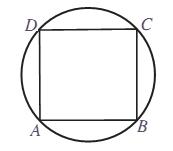 Jika keliling persegi 56 cm maka keliling lingkaran adalah ...Sebuah roda berputar sebanyak 50 kali. Jika roda tersebut memiliki diameter 10 cm maka jarak yang ditempuh roda tersebut adalah ...Sebuah lingkaran mempunyai luas 6.776 cm2. Jari-jari lingkaran tersebut adalah ...Perhatikan gambar berikut!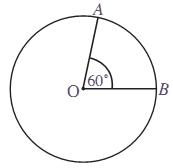 Jika jari-jari lingkaran tersebut adalah 7 cm maka panjang busur AB dan luas juring AOB adalah ...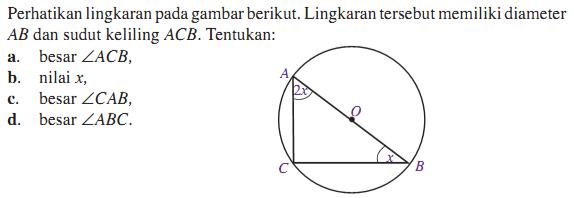 Lampiran ETABEL XXIIDATA SKOR UJI COBA INSTRUMEN SOALTABEL XXIIITABEL BANTU PERHITUNGAN DATA SKOR UJI COBA INSTRUMEN SOALLampiran FPERHITUNGAN VALIDITAS BUTIR INSTRUMEN SOAL Dari tabel pada lampiran 7 dapat dihitung dengan mudah validitas masing-masing butir soal melalui rumus korelasi product moment dengan cara sebagai berikut:Untuk soal no.1 sebagai berikut:N = 20, 1526, 64, 423, 242, 10063
Berdasarkan harga tabel r product moment dengan taraf signifikan α = 0,05 untuk n = 20  maka diperoleh rtabel = 0,444  dan rhitung = 0,85 jadi rhitung  rtabel. Hal ini menunjukkan bahwa soal nomor 1 valid. Perhitungan ini juga berlaku untuk soal nomor 2, 3, 4, 5, 6, 7. Sehingga diperoleh data validitas butir soal instrumen sebagai berikut:TABEL XXIVPERHITUNGAN VALIDITAS BUTIR INSTRUMEN SOALLampiran GPERHITUNGAN RELIABILITAS BUTIR INSTRUMEN SOALUntuk menghitung reliabilitas instrumen penilaian bentuk uraian, terlebih dahulu dicari jumlah varians tiap butir soal () dan jumlah varians skor total () sebagai berikut:Jumlah varians tiap butir soal ()Untuk mencari varians total digunakan rumus:Mencari varians soal no.1n = 20, , TABEL XXVPERHITUNGAN JUMLAH VARIANS BUTIR INSTRUMEN SOALSelanjutnya mencari jumlah varians skor total  sebagai berikut:Untuk mencari jumlah varians skor total digunakan rumus:n = 20, ,  178929Dengan menggunakan rumus koefisien Alpha, dicari reliabilitas tes sebagai berikut:Berdasarkan tabel r product moment diketahui bahwa rtabel = 0,444  dan rhitung = 0,90, jadi rhitung  rtabel maka butir soal instrumen tersebut reliabel. Dan kriteria reliabilitas butir soal instrumen adalah sangat baikLampiran HPERHITUNGAN TINGKAT KESUKARAN BUTIR INSTRUMEN SOALUntuk menghitung tingkat kesukaran soal, dapat menggunakan rumus sebagai berikut:Skor hasil yang diperoleh oleh responden dibagi menjadi dua kelompok yaitu kelompok atas dan kelompok bawah, maka data diperoleh pada tabel berikut:TABEL XXVIPERHITUNGAN TINGKAT KESUKARAN BUTIR SOAL DATA SKOR UJI COBA INSTRUMEN SOALBerdasarkan tabel, maka didapat tingkat kesukaran soal sebagai berikut:Untuk butir soal nomor 1:Dari perhitungan tingkat kesukaran butir soal nomor 1, maka butir soal nomor 1 tingkat kesukarannya adalah sedang. Dengan cara yang sama perhitungan tingkat kesukaran butir soal instrumen, soal nomor 2, 3, 4, 5, 6, 7. Sehingga diperoleh data tingkat kesukaran butir soal instrumen sebagai berikut:TABEL XXVIIPERHITUNGAN TINGKAT KESUKARAN BUTIR INSTRUMEN SOALLampiran IPERHITUNGAN DAYA PEMBEDA BUTIR INSTRUMEN SOALUntuk menghitung daya pembeda soal digunakan rumus sebagai berikut:Untuk butir soal nomor 1:Dari perhitungan daya pembeda butir soal nomor 1, maka butir soal nomor 1 daya pembeda adalah cukup. Dengan cara yang sama perhitungan daya pembeda butir soal instrumen, soal nomor 2, 3, 4, 5, 6, 7. Sehingga diperoleh data daya pembeda butir soal instrumen sebagai berikut:TABEL XXVIIIPERHITUNGAN DAYA PEMBEDA BUTIR SOAL INSTRUMENLampiran  JTABEL XXXDATA PRETEST SEBELUM PERLAKUAN PADA KELAS EKSPERIMEN 1 DAN KELAS EKSPERIMEN 2Lampiran KData Pre-testTABEL XXXIIIDISTRIBUSI PRETEST SISWA KELAS EKSPERIMEN 1Sehingga nilai rata-rata (mean), simpangan baku (varians) untuk data pretest siswa kelas eksperimen 1 sebagai berikut:		 = 			 = 	 11,4		 = 	         = 13,93	 S    = 3,73TABEL XXXIVDISTRIBUSI PRETEST SISWA KELAS EKSPERIMEN 2Sehingga nilai rata-rata (mean), simpangan baku (varians) untuk data pretest siswa kelas eksperimen 2 sebagai berikut:		 = 			 = 	 10,91		 =  			 = 24,90			S   = 4,99Lampiran  LPERHITUNGAN UJI NORMALITASData pre-testUntuk menghitung normalitas data penelitian, sebagai contoh dibawah ini ditunjukkan perhitungan untuk data kelompok eksperimen.Hitung rata-rata dan simpangan baku data 11,4 dan S = 3,73Setiap data X1,X2,……..,Xn dijadikan bilangan baku Z1,Z2,……,Zn dengan menggunakan rumus:Untuk x = 3 maka Untuk tiap bilangan baku ini menggunakan daftar distribusi normal baku, kemudian dihitung peluangF () = P ( z )F () = 0,5 – 0,3810= 0,119Menghitung proporsi Z1,Z2,…….Zn yang lebih kecil atau sama dengan Zi. jika proporsi ini dinyatakan dengan S () maka,5. 6. Menghitung selisih F () - S () kemudian mengambil harga mutlaknya  7. Dengan cara yang sama dilakukan untuk menetukan bilangan baku  dari nilai 8 dan seterusnya sampai skor data yang ke-20 untuk data eksperimen.8. Mengambil harga mutlak yang paling besar diantara harga-harga mutlak selisih tersebut, sebutlah harga terbesar ini Lhitung = 0,148.9. Berdasarkan tabel nilai kritis untuk uji Liliefours maka dapat dilihat bahwa harga Ltabel = 0,190 untuk n=20. Sedangkan Lhitung = 0,148. Ternyata Lhitung Ltabel berarti data berdistribusi normal.Untuk menghitung normalitas data penelitian untuk data kelompok eksperimen 1, cara perhitungannya dapat dicari dengan perhitungan lampiran sebelumnya.TABEL XXXVIINILAI-NILAI YANG DIPERLUKAN PADA UJI NORMALITAS PRE-TEST  PADA KELAS EKSPERIMEN 1Berdasarkan tabel nilai kritis untuk uji Liliefours maka dapat dilihat bahwa harga Ltabel = 0,190 untuk n=20. Sedangkan Lhitung = 0,148. Ternyata Lhitung Ltabel berarti data berdistribusi normal.Untuk menghitung normalitas data penelitian untuk data kelompok eksperimen 2, cara perhitungannya dapat dicari dengan perhitungan lampiran sebelumnya.TABEL XXXVIIINILAI-NILAI YANG DIPERLUKAN PADA UJI NORMALITAS PRE-TEST PADA KELAS EKSPERIMEN 2Berdasarkan tabel nilai kritis untuk uji Liliefours maka dapat dilihat bahwa harga Ltabel = 0,180 untuk n = 23. Sedangkan Lhitung =0,1775. Ternyata Lhitung Ltabel berarti data berdistribusi normal.Lampiran MPERHITUNGAN UJI HOMOGENITASData Pre-testUji homogenitas dari data pre-test siswa pada kelas eksperimen 1 dan kelas eksperimen 2 digunakan rumus:F TABEL XXXXRINGKASAN NILAI-NILAI STATISTIK DARI  PRE-TESTMaka berdasarkan tabel diatas diperoleh varians terbesar = 24,90 dan varians terkecil = 13,93F F                                                                                                               Derajat kebebasan pembilang ( n-1) = 23-1 = 22, derajat kebebasan penyebut (n-1) = 20-1 = 19 dan  maka akan didapat nilai Ftabel yaitu Ftabel = 2,12. Dengan demikian Fhitung  Ftabel yaitu 1,79  2,12, maka disimpulkan bahwa pretest hasil belajar siswa pada kedua kelas mempunyai varians yang sama (homogen).Lampiran NTABEL XXXXIIDATA POSTTEST SETELAH PERLAKUAN PADA KELAS EKSPERIMEN 1 DAN KELAS EKSPERIMEN 2Lampiran OData Post-testTABEL XXXXVDISTRIBUSI POSTTEST SISWA KELAS EKSPERIMEN 1Sehingga nilai rata-rata (mean), simpangan baku (varians) untuk data pretest siswa kelas eksperimen 1 sebagai berikut:		 = 			 = 	 22,25		 = 	   		 = 8,19	             S   = 2,8TABEL XXXXVIDISTRIBUSI POSTTEST SISWA KELAS EKSPERIMEN 2Sehingga nilai rata-rata (mean), simpangan baku (varians) untuk data pretest siswa kelas eksperimen 2 sebagai berikut:		 = 			 = 	 18,96		 =  				  = 25,95	S    = 5,09Lampiran PPERHITUNGAN UJI NORMALITASData Post-testUntuk menghitung normalitas data penelitian untuk data kelompok eksperimen 1 dan data kelompok eksperimen 2, cara perhitungannya dapat dicari dengan perhitungan lampiran sebelumnya.TABEL XXXXIXNILAI-NILAI YANG DIPERLUKAN PADA UJI NORMALITAS POST-TEST PADA KELAS EKSPERIMEN 1Berdasarkan tabel nilai kritis untuk uji Liliefours maka dapat dilihat bahwa harga Ltabel = 0,190 untuk n = 20. Sedangkan Lhitung = 0,1685. Ternyata Lhitung Ltabel berarti data berdistribusi normal.Untuk menghitung normalitas data penelitian untuk data kelompok eksperimen 2, cara perhitungannya dapat dicari dengan perhitungan lampiran sebelumnya.TABEL XXXXXNILAI-NILAI YANG DIPERLUKAN PADA UJI NORMALITAS POST-TEST PADA KELAS EKSPERIMEN 2Berdasarkan tabel nilai kritis untuk uji Liliefours maka dapat dilihat bahwa harga Ltabel = 0,180 untuk n = 23. Sedangkan Lhitung = 0,1607. Ternyata Lhitung Ltabel berarti data berdistribusi normal.Lampiran QPERHITUNGAN UJI HOMOGENITASData Post-testUji homogenitas dari data hasil post-test siswa dengan pembelajaran yang diajarkan dengan model PBL dengan model pembelajaran NHT digunakan rumus:F Tabel XXXXXIIRINGKASAN NILAI-NILAI STATISTIK DARI  POST-TESTMaka berdasarkan tabel diatas diperoleh varians terbesar = 25,95 dan varians terkecil = 22,25F F                                                                                                               Derajat kebebasan pembilang (n-1) = 23-1 = 22, derajat kebebasan penyebut (n-1) = 20-1 = 19 dan  maka akan didapat nilai Ftabel yaitu Ftabel = 2,12. Dengan demikian Fhitung  Ftabel yaitu 1,17  2,12, maka disimpulkan bahwa pretest hasil belajar siswa diajarkan dengan model pembelajaran PBL dengan model pembelajaran NHT mempunyai varians yang sama (homogen).Lampiran RPERHITUNGAN UJI KESAMAAN RATA-RATA ( UJI t DUA PIHAK )Data Pre-testUntuk mengetahui kemampuan awal belajar siswa pada kelas eksperimen 1 dan kelas eksperimen 2 yang terlebih dahulu ditentukan simpangan baku gabungan sebagai berikut :Maka harga thitung dapat dihitung sebagai berikut :Dari tabel distribusi t untuk  dan dk =  akan didapat nilai ttabel. Bila nilai tidak ada, dan hanya ada nilai ttabel untuk dk = 40 dan dk = 60. Penentuan nilai ttabel untuk dk = 41 dilakukan dengan cara interpolasi dengan menggunakan rumus interpolasi sebagai berikut:Sehingga nilai ttabel untuk  dan dk = 41 yaitu ttabel = 2,12. Dengan demikian thitung  ttabel yaitu 0,35  2,12, maka H0 diterima, sehingga dapat disimpulkan bahwa hasil belajar awal matematika siswa pada kelas eksperimen 1 sama dengan hasil belajar awal matematika siswa pada kelas eksperimen 2.Lampiran SPERHITUNGAN UJI KESAMAAN RATA-RATA ( UJI t SATU PIHAK )Data Post-testPengujian hipotesis tersebut diuji dengan uji t, dengan kriteria pengujian yaitu jika > , atau nilai  yang diperoleh lebih dari nilai , maka hipotesis H0 ditolak dan Ha diterima yang terlebih dahulu ditentukan simpangan baku gabungan sebagai berikut:Maka harga thitung dapat dihitung sebagai berikut :Dari tabel distribusi t untuk  dan dk =  akan didapat nilai ttabel. Bila nilai tidak ada, dan hanya ada nilai ttabel untuk dk = 40 dan dk = 60. Penentuan nilai ttabel untuk dk = 41 dilakukan dengan cara interpolasi dengan menggunakan rumus interpolasi sebagai berikut:Sehingga nilai ttabel untuk  dan dk = 41 yaitu ttabel = 2,12. Dengan demikian thitung  ttabel yaitu ,2,52  2,12, maka H0 ditolak dan Ha diterima. Sehingga dapat disimpulkan bahwa hasil belajar matematika siswa pada kelas eksperimen 1 (dengan menggunakan model pembelajaran PBL) lebih baik dibandingkan dengan hasil belajar matematika siswa pada kelas eksperimen 2 ( dengan menngunakan model pembelajaran NHT ). PERHITUNGAN UJI HIPOTESIS AKTIVITAS BELAJAR SISWAPengujian hipotesis tersebut diuji dengan uji t, dengan kriteria pengujian yaitu jika > , atau nilai  yang diperoleh lebih dari nilai , maka hipotesis H0 ditolak dan Ha diterima yang terlebih dahulu ditentukan simpangan baku gabungan sebagai berikut:Maka harga thitung dapat dihitung sebagai berikut :Dari tabel distribusi t untuk  dan dk =  akan didapat nilai ttabel. Bila nilai tidak ada, dan hanya ada nilai ttabel untuk dk = 40 dan dk = 60. Penentuan nilai ttabel untuk dk = 41 dilakukan dengan cara interpolasi dengan menggunakan rumus interpolasi sebagai berikut:Sehingga nilai ttabel untuk  dan dk = 41 yaitu ttabel = 2,12. Dengan demikian thitung  ttabel yaitu ,2,52  2,12, maka H0 ditolak dan Ha diterima. Sehingga dapat disimpulkan bahwa hasil belajar matematika siswa pada kelas eksperimen 1 (dengan menggunakan model pembelajaran PBL) lebih baik dibandingkan dengan hasil belajar matematika siswa pada kelas eksperimen 2 ( dengan menngunakan model pembelajaran NHT ). PENGUJIAN HIPOTESIS UNTUK AKTIVITAS BELAJAR SISWALangkah-langkah pengujian sebagai berikut :Merumuskan HipotesisHo : µ11 = µ12, aktivitas belajar siswa kelas eksperimen 1 sama dengan aktivitas belajar siswa kelas eksperimen 2Ha : µ11 > µ12, aktivitas belajar siswa kelas eksperimen 1 lebih baik dari pada aktivitas belajar siswa kelas eksperimen 2Keterangan :µ1 = aktivitas belajar siswa kelas eksperimen 1µ2 = aktivitas belajar siswa kelas eksperimen 2Menentukan nilai uji statistikVarians (s12)s12 = s12= s12= s12= Varians (s22)s22 = s22= s22= s12= Dari data tersebut diperoleh :1 = 21,48 ; s12 = 13,34 ; n1 = 252 = 14,76 ; s12 = 7,94 ; n1 = 25-1) + -1)gabungan 2  =       +   - 2(25-1)(13,34) + (25-1)(7,94)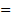   25 + 25 – 2gabungan 	=  3,26Karena diketahui variansi data homogen, maka diperoleh : – 2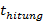           gabungan21,48-14,763,26  7,29Menentukan nilai kritisJika thitung > ttabel, maka Ho ditolakJika thitung < ttabel, maka Ho diterimaKarena diketahui variansi data homogen, nilai ttabel untuk uji dua pihak pada taraf signifikansi 0,05 diperoleh :ttabel = t(α,dk) = t(0,05, 48) = 2,011Memberikan kesimpulanNilai thitung (7,29) > ttabel (2,011), maka Ho ditolak, artinya pada taraf kepercayaan 95% dapat disimpulkan bahwa aktivitas belajar siswa kelas eksperimen lebih baik dari pada aktivitas belajar siswa kelas kontrol.Aspek yang
DiamatiIndikatorskorskorskorskorAspek yang
DiamatiIndikator1234Aktivitas
Belajar
SiswaSiswa membaca materi yang akan dipelajariSiswa berdiskusi dengan temanSiswa bertanya pada guru atau temanSiswa menyimak penjelasan dari guruSiswa membuat catatan tentang materi pelajaranSiswa menanggapi pendapat teman atau guruSiswa mengerjakan tes dengan kemampuan sendiriSiswa bersemangat dalam mengikuti pelajaranJumlah skorJumlah skorNoButir NilaiIndikatorIndikatorJumlah ButirInstrumenButir NilaiIndikatorIndikator1.Bersyukur atasBersemangatdalamAnugerah Tuhanmengikutipembelajaran1matematika.Menunjukkankeseriusandalammengikuti1pembelajaran matematika.Jumlah2NoButir NilaiIndikatorJumlah ButirInstrumen1.Bersyukur atasBersemangatdalam1Anugerah Tuhanmengikuti    pembelajaranmengikuti    pembelajaranmatematika.Menunjukkankeseriusan1dalammengikutipembelajaran matematika.pembelajaran matematika.Jumlah2No.RespondenButir SoalButir SoalButir SoalButir SoalButir SoalButir SoalButir SoalYNo.Responden1234567Y1S-15555435322S-25555335313S-34555435314S-44455345305S-54554344296S-65443353277S-73554342268S-83453342249S-954533222410S-1053324242311S-1133343232012S-1233522221913S-1333422221814S-1422343021615S-1522303051516S-1631312051517S-1712320331418S-1810312231219S-1912211211020S-2022101028No.RespondenX1YX1 YX12Y21S-15321602510242S-2531155259613S-3431124169614S-4430120169005S-5429116168416S-6527135257297S-73267896768S-83247295769S-95241202557610S-105231152552911S-1132163944112S-1231957936113S-1331854932414S-1421632425615S-1521530422516S-1631545922517S-1711313116918S-1811212114419S-1919918120S-202816464644231526         24210063Butir SoalrhitungrtabelKeteranganKriteria10,850,444ValidSangat Kuat20,890,444ValidSangat Kuat30,850,444ValidSangat Kuat40,870,444ValidSangat Kuat50,810,444ValidSangat Kuat60,720,444Valid Sangat Kuat70,530,444ValidSedangNomor SoalVarians123456712,89No.KelompokButir SoalButir SoalButir SoalButir SoalButir SoalButir SoalButir SoalSkor TotalNo.Kelompok1234567Skor Total1ATAS5555435322ATAS5555335313ATAS4555435314ATAS4455345305ATAS4554344296ATAS5443353277ATAS3554342268ATAS3453342249ATAS54533222410ATAS533242423JumlahJumlah4344473933343727711BAWAH33343232012BAWAH33522221913BAWAH33422221814BAWAH22343021615BAWAH22312051516BAWAH31312051517BAWAH12320321318BAWAH10312231219BAWAH12111111020BAWAH22101028JumlahJumlah21203018181227146Butir SoalTingkat KesukaranKriteria10,64Sedang20,64Sedang30,77Mudah40,51Sedang50,51Sedang60,46Sedang70,64SedangButir SoalDaya PembedaKriteria10,22Cukup20,24Cukup30,17Cukup40,21Cukup50,15Jelek60,22Cukup70,10JelekNo.RespondenHasil BelajarHasil BelajarNo.RespondenEksperimen 1Eksperimen 21S-120222S-220203S-318204S-415185S-515186S-615187S-713138S-813139S-9121310S-10121011S-11101012S-12101013S-1310814S-1410815S-158816S-168817S-178718S-187719S-197720S-207721S-21622S-22623S-236JumlahJumlah228251No.xifixi fi xi 2fi xi 212024040080021811832432431534522567541322616933851222414428861044010040078324641928732149147JumlahJumlah2022814752864No.xifixi fi xi 2fi xi 2122122484484220240400800318354324972413326169507510440100300683246425677428491968631836108JumlahJumlah2325116263287No.xifi Fkum F ()S ()1733-1,180,38100,1190,150,0312836-0,91  0,31860,18140,30,1186310410-0,380,14800,3520,50,1484122120,160,06360,56360,60,03645132140,430,16640,66640,70,03366153170,970,33400,8340,850,0167181181,770,46160,96160,90,01618202202,300,48930,989310,011No.xifi Fkum F ()S ()1633-0,980,33650,1630,130,0332747-0,780,28230,2170,300,08338310-0,580,21900,2810,430,149410414-0,170,06750,43250,610,17755133170,410,15910,65910,740,08096183201,420,42220,92220,870,05227202221,820,46560,96560,960,00568 221232,220,48680,986810,0132NoKelasStatistikNilai1Eksperimen 1Banyak data (n)201Eksperimen 1Rata-rata ()11,41Eksperimen 1Varians sampel()13,931Eksperimen 1Simpangan baku ()3,732Eksperimen 2Banyak data (n)232Eksperimen 2Rata-rata ()10,912Eksperimen 2Varians sampel()24,902Eksperimen 2Simpangan baku ()4,99No.RespondenHasil BelajarHasil BelajarNo.RespondenEksperimen 1Eksperimen 21S-125252S-225253S-325254S-425255S-525256S-625257S-725208S-825209S-9252010S-10222011S-11221812S-12221813S-13221814S-14201815S-15201816S-16201817S-17181818S-18181719S-19181720S-20181721S-211622S-221623S-2316JumlahJumlah445436No.xifixi fi xi 2fi xi 212592256255625222488484193632036040012004184723241296JumlahJumlah20445183310057No.xifixi fi xi 2fi xi 2125615062525002204804002400318712632422684173512891156516348256512JumlahJumlah2343518948836No.xifi Fkum F ()S ()11844-1,490,43190,06810,20,131922037-0,790,28520,21480,350,1352322411-0,170,06750,43250,550,11754259200,960,33150,831510,1685No.xifi Fkum F ()S ()11633-0,580,21900,2810,130,027121736-0,380,14800,3520,260,092318713-0,190,07530,42470,560,13534204170,200,07930,57930,740,16075256231,190,38300,88310,117NoKelasStatistikNilai1Eksperimen 1Banyak data (n)201Eksperimen 1Rata-rata ()22,251Eksperimen 1Varians sampel()8,191Eksperimen 1Simpangan baku ()2,862Eksperimen 2Banyak data (n)232Eksperimen 2Rata-rata ()18,962Eksperimen 2Varians sampel()25,952Eksperimen 2Simpangan baku ()5,09NoAktivitas belajar kelas eksperimen 1(X1)Aktivitas belajar kelas eksperimen 2(X2)(X1-)2(X2-)2NoAktivitas belajar kelas eksperimen 1(X1)Aktivitas belajar kelas eksperimen 2(X2)(X1-)2(X2-)21181212,11047,6176221140,23040,57763151241,99047,6176424156,35040,0576524146,35040,5776620132,19043,0976724146,35040,5776823162,31041,53769311490,63040,57761020132,19043,09761121230,230467,89761221140,23040,57761321180,230410,49761420152,19040,05761523122,31047,61761620152,19040,05761722140,27040,57761820142,19040,577619161230,03047,617620291956,550417,97762123142,31040,57762220122,19047,61762324216,350438,93762422130,27043,097625151641,99041,5376JUMLAH537369320,24190,56RATA-RATA21,4814,76